PJHS After-School Tutoring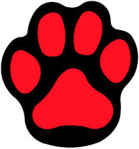 Parent Consent FormI ______________________________________ (parent’s name) give permission for my child ______________________________ (child’s name) to attend after-school tutoring at PJHS on any of the designated tutoring days. I understand that my child will have to comply with PJHS rules and expectations that are stated in PJHS Student Handbook and the Autauga County Code of Conduct.I _________________________________________ (parent’s name) agree to pick-up my child _______________________________________ (child’s name) in accordance to the dismissal times that are noted below and in the Parent Information Packet.Dismissal: PJHS will not provide before or after tutoring transportation.  NO EXCEPTIONS!!Monday-Thursday, pick up is at 4:45pm.  	On Saturdays, pickup is at 9:45am.  ******************************************************************************Tutoring will be customized to address your child’s individual needs, please mark the academic subject below that best fits your child’s needs, sign and return this letter to your child’s homeroom teacher on or before February 1, 2021._____ Math _____ English_____ Science_____ HistoryParent Signature ___________________________ Date _______________________